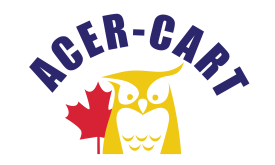 Association canadienne des enseignantes et des enseignants retraitésCanadian Association of Retired TeachersDate 	: October 16, 2020From	: Roger Régimbal Executive DirectorObject 	: Activity ReportSince the AGM things have been quite slow. I dealt with issues that stemmed from that meeting and emerging issues. RepresentationBecause of the Covid 19 I have not had a chance to attend any face-to-face meetings. Nevertheless, I responded to emails from like-minded organizations.CorrespondenceI have received over 550 emails since the June AGM. All letters referred to me by the President have been dealt with. FinancialReportThe quarterly report shows only minor expenses that have occurred since the beginning of this fiscal year.MembershipMembership dues are to be paid as of the 15th of November. Notice was sent on October 12th. Once all of the AGM have all taken place, I will request an update of Member information and I will update our Member information lists and do so for the website.Year-end Financial ReportThe year-end financial report shows assets of $111,446. This is an increase of over last year since we did not hold a face-to-face AGM. Analysis shows a surplus of $26,345 over the expenditures. We have not received nor have I sought the Johnson yearly contribution. This contribution is made to help us with the AGM expenses.Reserve FundWe have $46,330 $. The amount is in line with the aim of $42,000 that was set 5 years ago, considering the inflation rates.Liability InsuranceWe have received a notice that our liability insurance is up for renewal. I have paid the necessary fees.WebsiteThe website has been redesign. I wish to thank Marilyn and Tony for all their work. I collaborated with them as they relied on my corporate memory. I also assumed the translation of all the documents for the French Website. I also want to thank Linda from SEFRNB for the review of these translations.ZOOMI have a year’s subscription for ZOOM for use by the executive and ACER-CART committees.I am now in the process getting acquainted with its features. We have already hosted many meetings.Legislation committeeI have worked with the legislation committee to work on the Protocols, review the policies and started to review the Bylaws to respond to an AGM resolution.Disposition of AGM ResolutionsThis document has been updated. Conference call dates.Dates for the next ZOOM meetings areJanuary 14, 2021March    18, 2021Thank you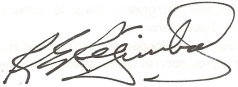 Roger Régimbal Executive director